АДМИНИСТРАЦИЯ ВЕДЕНКИНСКОГО СЕЛЬСКОГО ПОСЕЛЕНИЯ ДАЛЬНЕРЕЧЕНСКОГО МУНИЦИПАЛЬНОГО РАЙОНА ПРИМОРСКОГО КРАЯПОСТАНОВЛЕНИЕ30 декабря 2019 года                                           с.Веденка                                                  №76Об утверждении Порядка оценки налоговых расходов Веденкинского сельского поселения и Порядка формирования перечня налоговых расходов Веденкинского сельского поселенияНа основании Бюджетного кодекса Российской Федерации, постановления Правительства Российской Федерации от 22 июня 2019 года № 796 «Об общих требованиях к оценке налоговых расходов субъектов Российской Федерации и муниципальных образований», Устава Веденкинского сельского поселения, администрация Веденкинского сельского поселенияПОСТАНОВЛЯЕТ:Утвердить прилагаемые: Порядок оценки налоговых расходов Веденкинского сельского поселения; Порядок формирования перечня налоговых расходов Веденкинского сельского поселения. Признать утратившим силу постановление администрации Веденкинского сельского поселения от 16 августа 2018 года №38 «О Порядке и методике оценки эффективности налоговых льгот по местным налогам». 3. Настоящее постановление подлежит обнародованию в установленном порядке. 4. Настоящее постановление вступает в силу 1 января 2020 года. Глава администрацииВеденкинского сельского поселения                                                   А.А. БровокУТВЕРЖДЕН постановлением
администрации Веденкинского сельского поселения
от 30 декабря 2019 года № 76ПОРЯДОК оценки налоговых расходов Веденкинского сельского поселения1. Настоящий Порядок определяет процедуру оценки налоговых расходов Веденкинского сельского поселения по местным налогам, установленным решениями муниципального комитета Веденкинского сельского поселения в пределах полномочий, отнесенных законодательством Российской Федерации о налогах и сборах к ведению органов местного самоуправления Российской Федерации, правила формирования информации о нормативных, целевых и фискальных характеристиках налоговых расходов Веденкинского сельского поселения по местным налогам, установленным решениями муниципального комитета Веденкинского сельского поселения в пределах полномочий, отнесенных законодательством Российской Федерации о налогах и сборах к ведению органов местного самоуправления Российской Федерации, а также порядок обобщения результатов оценки эффективности налоговых расходов Веденкинского сельского поселения, осуществляемой куратором налоговых расходов Веденкинского сельского поселения по местным налогам, установленным решениями муниципального комитета Веденкинского сельского поселения в пределах полномочий, отнесенных законодательством Российской Федерации о налогах и сборах к ведению органов местного самоуправления Российской Федерации. 2. Для целей настоящего Порядка применяются следующие понятия и термины: налоговые расходы Веденкинского сельского поселения  − выпадающие доходы бюджета сельского поселения, обусловленные налоговыми льготами, освобождениями и иными преференциями по налогам и сборам, предусмотренными законодательством Веденкинского сельского поселения в качестве мер муниципальной поддержки в соответствии с целями муниципальных программ Веденкинского сельского поселения и (или) целями социально-экономической политики Веденкинского сельского поселения, не относящимися к муниципальным программам Веденкинского сельского поселения; куратор налоговых расходов Веденкинского сельского поселения – должностное лицо администрации Веденкинского сельского поселения, ответственное в соответствии с полномочиями, установленными нормативными правовыми актами Веденкинского сельского поселения, за достижение соответствующих налоговому расходу целей муниципальной программы и (или) целей социально-экономической политики Веденкинского сельского поселения, не относящихся к муниципальным программам Веденкинского сельского поселения; нормативные характеристики налоговых расходов Веденкинского сельского поселения - сведения о положениях нормативных правовых актов Веденкинского сельского поселения, которыми предусматриваются налоговые льготы, освобождения и иные преференции по налогам (далее - льготы), наименованиях налогов, по которым установлены льготы, категориях плательщиков, для которых предусмотрены льготы, а также иные характеристики, предусмотренные нормативными правовыми актами Веденкинского сельского поселения; оценка налоговых расходов Веденкинского сельского поселения − комплекс мероприятий по оценке объемов налоговых расходов Веденкинского сельского поселения, обусловленных льготами, предоставленными плательщикам, а также по оценке эффективности налоговых расходов Веденкинского сельского поселения; оценка объемов налоговых расходов Веденкинского сельского поселения − определение объемов выпадающих доходов бюджета сельского поселения, обусловленных льготами, предоставленными плательщикам; оценка эффективности налоговых расходов Веденкинского сельского поселения − комплекс мероприятий, позволяющих сделать вывод о целесообразности и результативности предоставления плательщикам льгот исходя из целевых характеристик налогового расхода; перечень налоговых расходов Веденкинского сельского поселения − документ, содержащий сведения о распределении налоговых расходов Веденкинского сельского поселения в соответствии с целями муниципальных программ Веденкинского сельского поселения, структурных элементов муниципальных программ Веденкинского сельского поселения и (или) целями социально-экономической политики Веденкинского сельского поселения, не относящимися к муниципальным программам Веденкинского сельского поселения, а также о кураторах налоговых расходов Веденкинского сельского поселения; плательщики − плательщики налогов; социальные налоговые расходы Веденкинского сельского поселения − целевая категория налоговых расходов Веденкинского сельского поселения, обусловленных необходимостью обеспечения социальной защиты (поддержки) населения; стимулирующие налоговые расходы Веденкинского сельского поселения − целевая категория налоговых расходов Веденкинского сельского поселения, предполагающих стимулирование экономической активности субъектов предпринимательской деятельности и последующее увеличение доходов  бюджета сельского поселения;технические налоговые расходы Веденкинского сельского поселения − целевая категория налоговых расходов Веденкинского сельского поселения, предполагающих уменьшение расходов плательщиков, воспользовавшихся льготами, финансовое обеспечение которых осуществляется в полном объеме или частично за счет районного бюджета или бюджета поселения; фискальные характеристики налоговых расходов Веденкинского сельского поселения − сведения об объеме льгот, предоставленных плательщикам, о численности получателей льгот и об объеме налогов, задекларированных ими для уплаты в бюджет сельского поселения; целевые характеристики налогового расхода Веденкинского сельского поселения − сведения о целях предоставления, показателях (индикаторах) достижения целей предоставления льготы, а также иные характеристики, предусмотренные нормативными правовыми актами Веденкинского сельского поселения. 3. Оценка налоговых расходов Веденкинского сельского поселения осуществляется куратором налоговых расходов Веденкинского сельского поселения в соответствии с перечнем налоговых расходов Веденкинского сельского поселения на основе информации Межрайонной инспекции Федеральной налоговой службы № 2 по Приморскому краю (далее − МИФНС № 2 по ПК) о фискальных характеристиках налоговых расходов Веденкинского сельского поселения за отчетный финансовый год, а также информации о стимулирующих налоговых расходах Веденкинского сельского поселения за 6 лет, предшествующих отчетному финансовому году. 4. В целях проведения оценки эффективности налоговых расходов Веденкинского сельского поселения: 4.1. Финансовый орган Веденкинского сельского поселения (далее − уполномоченный орган) до 1 февраля текущего финансового года направляет в МИФНС № 2 по ПК сведения о категориях плательщиков с указанием нормативных характеристик налоговых расходов Веденкинского сельского поселения; 4.2. Уполномоченный орган до 15 апреля текущего финансового года направляет куратору налоговых расходов Веденкинского сельского поселения сведения, поступившие до 1 апреля текущего финансового года из МИФНС № 2 по ПК за год, предшествующий отчетному финансовому году, а также в случае необходимости уточненные данные за иные отчетные периоды с учетом информации по налоговым декларациям по состоянию на 1 марта текущего финансового года, содержащие: информацию о количестве плательщиков, воспользовавшихся льготами; информацию о суммах выпадающих доходов бюджета Веденкинского сельского поселения по каждому налоговому расходу Веденкинского сельского поселения; информацию об объемах налогов, задекларированных для уплаты плательщиками в бюджет Веденкинского сельского поселения по каждому налоговому расходу Веденкинского сельского поселения, в отношении стимулирующих налоговых расходов  Веденкинского кого сельского поселения; 4.3. Куратор налоговых расходов Веденкинского сельского поселения до 15 мая текущего финансового года направляют в уполномоченный орган результаты проведённой оценки эффективности налоговых расходов по форме согласно приложению к настоящему Порядку; 4.4. Уполномоченный орган до 25 июля текущего финансового года представляет в управление финансов администрации Дальнереченского муниципального района данные для оценки эффективности налоговых расходов Веденкинского сельского поселения, предусмотренные приложением к Общим требованиям к оценке налоговых расходов субъектов Российской Федерации и муниципальных образований, утвержденным постановлением Правительства Российской Федерации от 22 июня 2019 года № 796 «Об общих требованиях к оценке налоговых расходов субъектов Российской Федерации и муниципальных образований» (далее - приложение к общим требованиям к оценке налоговых расходов); 4.5. Уполномоченный орган до 20 июля текущего финансового года направляет куратору налоговых расходов Веденкинского сельского поселения сведения, поступившие до 15 июля текущего финансового года из МИФНС № 2 по ПК, об объеме льгот за отчетный финансовый год, а также о стимулирующих налоговых расходах Веденкинского сельского поселения (сведения о налогах, задекларированных для уплаты плательщиками, имеющими право на льготы, в отчетном финансовом году); 4.6. Уполномоченный орган до 15 августа текущего финансового года при необходимости представляет в управление финансов Дальнереченского муниципального района уточненную информацию, предусмотренную приложением к общим требованиям к оценке налоговых расходов. 5. Оценка эффективности налоговых расходов Веденкинского сельского поселения осуществляется куратором налоговых расходов Веденкинского сельского поселения и включает в себя: оценку целесообразности налоговых расходов Веденкинского сельского поселения; оценку результативности налоговых расходов Веденкинского сельского поселения. 6. Критериями целесообразности налоговых расходов Веденкинского сельского поселения являются: 6.1. Соответствие налоговых расходов Веденкинского сельского поселения целям муниципальных программ Веденкинского сельского поселения, структурным элементам муниципальных программ Веденкинского сельского поселения и (или) целям социально-экономической политики Веденкинского сельского поселения, не относящимся к муниципальным программам Веденкинского сельского поселения; 6.2. Востребованность плательщиками предоставленных льгот, которая характеризуется количеством плательщиков, воспользовавшихся правом на льготы. Льгота считается востребованной, если используется двумя и более плательщиками, имеющими на нее право. 7. В случае несоответствия налоговых расходов Веденкинского сельского поселения хотя бы одному из критериев, указанных в пункте 6 настоящего Порядка, куратор налоговых расходов Веденкинского сельского поселения представляет в уполномоченный орган предложения о сохранении (уточнении, отмене) льгот для плательщиков. 8. В качестве критерия результативности налогового расхода Веденкинского сельского поселения определяется как минимум один показатель (индикатор) достижения целей муниципальной программы Веденкинского сельского поселения и (или) целей социально-экономической политики Веденкинского сельского поселения), не относящихся к муниципальным программам Веденкинского сельского поселения, либо иной показатель (индикатор), на значение которого оказывают влияние налоговые расходы Веденкинского сельского поселения. Оценке подлежит вклад предусмотренных для плательщиков льгот в изменение значения показателя (индикатора) достижения целей муниципальных программ Веденкинского сельского поселения и (или) целей социально-экономической политики Веденкинского сельского поселения, не относящихся к муниципальным программам Веденкинского сельского поселения, который рассчитывается как разница между значением указанного показателя (индикатора) с учетом льгот и значением указанного показателя (индикатора) без учета льгот. Налоговый расход Веденкинского сельского поселения считается результативным при положительном значении вклада. 9. Оценка результативности налоговых расходов Веденкинского сельского поселения включает оценку бюджетной эффективности налоговых расходов Веденкинского сельского поселения. 10. В целях оценки бюджетной эффективности налоговых расходов Веденкинского сельского поселения осуществляется сравнительный анализ результативности предоставления льгот и результативности применения альтернативных механизмов достижения целей муниципальной программы Веденкинского сельского поселения и (или) целей социально-экономической политики, не относящихся к муниципальным программам Веденкинского сельского поселения, а также оценка совокупного бюджетного эффекта (самоокупаемости) стимулирующих налоговых расходов Веденкинского сельского поселения. 11. Сравнительный анализ включает в себя сравнение объемов расходов бюджета сельского поселения в случае применения альтернативных механизмов достижения целей муниципальной программы Веденкинского сельского поселения и (или) целей социально-экономической политики Веденкинского сельского поселения, не относящихся к муниципальным программам Веденкинского сельского поселения, и объемов предоставленных льгот посредством определения куратором налоговых расходов Веденкинского сельского поселения прироста значения показателя (индикатора) достижения целей муниципальной программы Веденкинского сельского поселения и (или) целей социально-экономической политики Веденкинского сельского поселения, не относящихся к муниципальным программам Веденкинского сельского поселения, на 1 рубль налоговых расходов Веденкинского сельского поселения и на 1 рубль расходов бюджета поселения для достижения того же значения показателя (индикатора) в случае применения альтернативных механизмов. В качестве альтернативных механизмов могут учитываться в том числе: субсидии или иные формы непосредственной финансовой поддержки соответствующих плательщиков, имеющих право на льготы, за счет средств бюджета сельского поселения; предоставление муниципальных гарантий Веденкинского сельского поселения по обязательствам плательщиков, имеющих право на льготы; совершенствование нормативного регулирования и (или) порядка осуществления контрольно-надзорных функций в сфере деятельности соответствующих категорий налогоплательщиков, имеющих право на льготы. 12. В целях оценки бюджетной эффективности стимулирующих налоговых расходов Веденкинского сельского поселения одновременно со сравнительным анализом куратором налоговых расходов Веденкинского сельского поселения определяется оценка совокупного бюджетного эффекта (самоокупаемости) указанных налоговых расходов Веденкинского сельского поселения в соответствии с пунктом 13 настоящего Порядка. Значение оценки совокупного бюджетного эффекта (самоокупаемости) стимулирующих налоговых расходов Веденкинского сельского поселения является одним из критериев результативности налоговых расходов Веденкинского сельского поселения. Оценка совокупного бюджетного эффекта (самоокупаемости) стимулирующих налоговых расходов Веденкинского сельского поселения определяется отдельно по каждому налоговому расходу Веденкинского сельского поселения. В случае если для отдельных плательщиков установлены льготы по нескольким видам налогов, оценка совокупного бюджетного эффекта (самоокупаемости) налоговых расходов определяется в целом по указанной категории налогоплательщиков 13. Оценка совокупного бюджетного эффекта (самоокупаемости) стимулирующих налоговых расходов Веденкинского сельского поселения определяется за период с начала действия для плательщиков соответствующих льгот или за пять отчетных лет, а в случае если указанные льготы действуют более шести лет на день проведения оценки эффективности, по следующей формуле:
, где: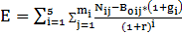 E − оценка совокупного бюджетного эффекта (самоокупаемости) стимулирующих налоговых расходов Веденкинского сельского поселения; ∑ − знак суммирования; i − порядковый номер года, имеющий значение от 1 до 5; mi − количество плательщиков, воспользовавшихся льготой в i-м году; j − порядковый номер плательщика, имеющий значение от 1 до m; – объем налогов, задекларированных для уплаты в бюджет Веденкинского сельского поселения от j-го налогоплательщика в i-ом году. 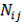 При определении объема налогов, задекларированных для уплаты в бюджет Веденкинского сельского поселения плательщиками, учитываются начисления по земельному налогу, налогу на имущество физических лиц.В случае если на день проведения оценки совокупного бюджетного эффекта (самоокупаемости) стимулирующих налоговых расходов Веденкинского сельского поселения для плательщиков, имеющих право на льготы, льготы действуют менее шести лет, объемы налогов, подлежащие уплате в бюджет Веденкинского сельского поселения, оцениваются (прогнозируются) по данным уполномоченного органа; – базовый объем налогов, задекларированных для уплаты в бюджет Веденкинского сельского поселения j-м плательщиком в базовом году: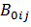 
, где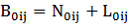 
– объем налогов, задекларированных для уплаты в бюджет Веденкинского сельского поселения j-м плательщиком в базовом году; 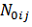 – объем льгот, предоставленных j-му плательщику в базовом году. 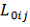 Под базовым годом понимается год, предшествующий году начала получения j-м плательщиком льготы, либо шестой год, предшествующий отчетному году, если льгота предоставляется плательщику более шести лет; – номинальный темп прироста налоговых доходов субъектов Российской Федерации в i-ом году по отношению к показателям базового года, рассчитываемый Министерством финансов Российской Федерации в соответствии с постановлением Правительства Российской Федерации от 22 июня 2019 года № 796 "Об общих требованиях к оценке налоговых расходов субъектов Российской Федерации и муниципальных образований"; 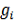 – расчетная стоимость среднесрочных рыночных заимствований Веденкинского сельского поселения:, где: 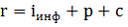 – целевой уровень инфляции, определяемый на уровне 4 процента; 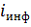 – реальная процентная ставка, определяемая на уровне 2,5 процента; 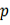 – кредитная премия за риск. 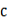 Кредитная премия за риск определяется в зависимости от отношения муниципального долга Веденкинского сельского поселения по состоянию на 1 января текущего финансового года к налоговым и неналоговым доходам бюджета сельского поселения за отчетный период: 1) если указанное отношение составляет менее 50 процентов, кредитная премия за риск принимается равной 1 проценту; 2) если указанное отношение составляет от 50 до 100 процентов, кредитная премия за риск принимается равной 2 процентам; 3) если указанное отношение составляет более 100 процентов, кредитная премия за риск принимается равной 3 процентам. Бюджетный эффект (самоокупаемость) стимулирующих налоговых расходов Веденкинского сельского поселения считается эффективным при значении показателя Е больше 0. 14. По итогам оценки эффективности каждого налогового расхода Веденкинского сельского поселения куратор налогового расхода Веденкинского сельского поселения формирует и до 1 мая текущего финансового года представляет в уполномоченный орган результаты проведенной оценки (по форме согласно приложению к настоящему Порядку). 15. Уполномоченный орган до 1 июня текущего финансового года обобщает результаты оценки эффективности налоговых расходов Веденкинского сельского поселения в виде сводной таблицы на основе данных, представленных куратором налоговых расходов Веденкинского сельского поселения, и направляет заключение о результатах проведенной оценки эффективности (далее – заключение) на утверждение главе администрации. 16. После утверждения заключения уполномоченный орган в срок до 25 июля текущего финансового года вносит на рассмотрение главы Веденкинского сельского поселения предложения о подготовке нормативных правовых Веденкинского сельского поселения о внесении изменений в законодательство Веденкинского сельского поселения в части отмены неэффективных налоговых расходов Веденкинского сельского поселения. 17. Результаты оценки эффективности налоговых расходов Веденкинского сельского поселения учитываются при формировании основных направлений бюджетной и налоговой политики Веденкинского сельского поселения, а также при проведении оценки эффективности реализации муниципальных программ Веденкинского сельского поселения. 18. Уполномоченный орган до 1 октября текущего финансового года размещает сводную таблицу результатов оценки эффективности налоговых расходов Веденкинского сельского поселения на официальном сайте администрации Веденкинского сельского поселения в информационно-телекоммуникационной сети Интернет. 19. В случае внесения куратором налоговых расходов Веденкинского сельского поселения предложений об установлении новых налоговых расходов Веденкинского сельского поселения оценку эффективности планируемых к предоставлению налоговых расходов Веденкинского сельского поселения осуществляет указанный куратор налоговых расходов Веденкинского сельского поселения. 20. Оценка эффективности планируемых к предоставлению налоговых расходов Веденкинского сельского поселения осуществляется в следующем порядке: 20.1. Определяются цели (целевые индикаторы) предлагаемого к введению налогового расхода Веденкинского сельского поселения, которые должны: соответствовать целям муниципальных программ Веденкинского сельского поселения и (или) целям социально-экономической политики Веденкинского сельского поселения, не относящимся к муниципальным программам Веденкинского сельского поселения, при которых допустимо предоставление предлагаемых к введению налоговых расходов Веденкинского сельского поселения; подлежать оценке по истечении отчетного периода; 20.2. Проводится сравнительный анализ результативности применения альтернативных механизмов путем сопоставления планируемого к предоставлению налогового расхода Веденкинского сельского поселения для о бюджета поселения и возможного бюджетного эффекта в результате применения определенных альтернативных механизмов, в том числе субсидирования из бюджета поселения для достижения определенного уровня целевого индикатора; 20.3. Определяется механизм предоставления налогового расхода Веденкинского сельского поселения, подтверждения права на его применение; 20.4. Выполняется анализ и выявление индикаторов, на основе которых будет производиться мониторинг и оценка критериев эффективности предлагаемого к введению налогового расхода Веденкинского сельского поселения; 20.5. Определяется ожидаемый период достижения целевых индикаторов предлагаемого к введению налогового расхода Веденкинского сельского поселения; 20.6. Проводится оценка эффективности планируемых к предоставлению налоговых расходов Веденкинского сельского поселения.Оценка бюджетной эффективности планируемых к предоставлению налоговых расходов Веденкинского сельского поселения на основе показателя ожидаемого бюджетного эффекта производится по следующей формуле: 
где: 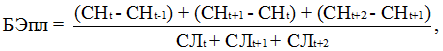 БЭпл − бюджетная эффективность планируемой к введению налоговой льготы; CHt-1 − ожидаемая сумма налоговых поступлений в бюджет Веденкинского сельского поселения в текущем финансовом году для j-й категории налогоплательщиков; CHt − прогнозируемая сумма налоговых поступлений в бюджет Веденкинского сельского поселения на очередной финансовый год, с которого планируется предоставление льготы для j-й категории налогоплательщиков; CHt+1 − прогнозируемая сумма налоговых поступлений в бюджет Веденкинского сельского поселения на финансовый год, следующий за годом, с которого планируется предоставление льготы для j-й категории налогоплательщиков; CHt+2 − прогнозируемая сумма налоговых поступлений в бюджет Веденкинского сельского поселения на второй финансовый год, следующий за годом, с которого планируется предоставление льготы для j-й категории налогоплательщиков; СЛt − сумма налоговых льгот, планируемых к предоставлению j-й категории налогоплательщиков в году, с которого планируется предоставление льготы; СЛt+1 − сумма налоговых льгот, планируемых к предоставлению j-й категории налогоплательщиков в году, следующем за годом, с которого предусматривается предоставление льготы; СЛt+2 − сумма налоговых льгот, планируемых к предоставлению j-й категории налогоплательщиков во втором году, следующем за годом, с которого предусматривается предоставление льготы. В случае если полученное значение выше 1, то планируемую к введению льготу следует рассматривать как эффективную с бюджетной точки зрения. В случае если значение меньше 1, планируемую к введению льготу следует расценивать как неэффективную для бюджета поселения; 20.7. Определяется возможный источник компенсации выпадающих доходов бюджета поселения в связи с предоставлением налоговых расходов Веденкинского сельского поселения. 21. По результатам оценки эффективности планируемых к предоставлению налоговых расходов Веденкинского сельского поселения куратор налоговых расходов Веденкинского сельского поселения готовит аналитический материал о результатах оценки эффективности планируемых к предоставлению налоговых расходов Веденкинского сельского поселения и их целесообразности (далее − Аналитический материал), который направляет в уполномоченный орган не позднее 15 мая текущего года.22. Уполномоченный орган в течение 15 рабочих дней, следующих за днем получения Аналитического материала, принимает решение о целесообразности (нецелесообразности) предоставления планируемых налоговых расходов Веденкинского сельского поселения и готовит заключение о целесообразности (нецелесообразности) планируемых налоговых расходов Веденкинского сельского поселения. 23. В случае принятия решения о целесообразности предоставления планируемых налоговых расходов Веденкинского сельского поселения уполномоченный орган вносит предложения на рассмотрение главе администрации поселения. 24. В случае принятия решения о нецелесообразности предоставления планируемых налоговых расходов уполномоченный орган направляет инициатору уведомление с приложением заключения о нецелесообразности планируемых налоговых расходов Веденкинского сельского поселения. 25. Аналитический материал, поступивший после даты, указанной в пункте 21 настоящего Порядка, уполномоченный орган рассматривает и направляет главе администрации для принятия в очередном финансовом году.Приложение
к Порядку оценки налоговых расходов
Веденкинского сельского поселения
ФормаОТЧЁТ
об оценке налоговых расходов Веденкинского сельского поселения
___________________________________________________________________________________________________________________________________________________________
наименование налогового расхода Веденкинского сельского поселенияУТВЕРЖДЕН постановлением
администрации Веденкинского сельского поселения
от 30 декабря 2019 года №76ПОРЯДОК формирования перечня налоговых расходов Веденкинского сельского поселения1. Настоящий Порядок определяет правила формирования перечня налоговых расходов Веденкинского сельского поселения по местным налогам, установленным решением муниципального комитета Веденкинского сельского поселения в пределах полномочий, отнесенных законодательством Российской Федерации о налогах и сборах к ведению органов местного самоуправления Российской Федерации (далее – Перечень). 2. В перечень включается следующая информация: 2.2. Наименование налога, по которому законодательством Веденкинского сельского поселения предусматриваются налоговые льготы, освобождения и иные преференции в качестве мер муниципальной поддержки (далее − налоговая льгота); 2.2. Наименование налоговой льготы; 2.3. Реквизиты нормативного правового акта Веденкинского сельского поселения, предусматривающего налоговую льготу; 2.4. Категория получателей налоговой льготы; 2.5. Условия предоставления налоговой льготы; 2.6. Наименование куратора налоговых расходов Веденкинского сельского поселения; 2.7. Наименование муниципальной программы Веденкинского сельского поселения, цели которой соответствуют налоговым расходам Веденкинского сельского поселения; 2.8. Реквизиты нормативного правового акта, предусматривающего утверждение муниципальной программы Веденкинского сельского поселения, цели которой соответствуют налоговым расходам Веденкинского сельского поселения; 2.9. Наименование и значение индикатора достижения цели муниципальной программы Веденкинского сельского поселения; 2.10. Цель социально-экономической политики Веденкинского сельского поселения, не относящаяся к муниципальным программам Веденкинского сельского поселения; 2.11. Наименование и значение показателя достижения цели социально-экономической политики Веденкинского сельского поселения, не относящейся к муниципальным программам Веденкинского сельского поселения; 2.12. Реквизиты нормативного правового акта Веденкинского сельского поселения, предусматривающего цель социально-экономической политики Веденкинского сельского поселения, не относящуюся к муниципальным программам Веденкинского сельского поселения, а также наименование и значение показателя ее достижения; 2.13. Дата вступления в силу нормативного правового акта Веденкинского сельского поселения, устанавливающего налоговую льготу; 2.14. Дата вступления в силу нормативного правового акта Веденкинского сельского поселения, отменяющего налоговую льготу. 3. Формирование Перечня проводится ежегодно до 1 декабря текущего финансового года. 3.1. В целях формирования Перечня: до 1 ноября текущего финансового года куратор налоговых расходов Веденкинского сельского поселения представляет в финансовый орган администрации Веденкинского сельского поселения сведения о налоговых расходах Веденкинского сельского поселения на очередной финансовый год в разрезе муниципальных программ Веденкинского сельского поселения и их структурных элементов, а также направлений деятельности, не входящих в муниципальные программы Веденкинского сельского поселения, с указаниями на обусловливающие соответствующие налоговые расходы Веденкинского сельского поселения положения решений Веденкинского сельского поселения (статьи, части, пункты, подпункты, абзацы) согласно информации, указанной в пункте 2 настоящего Порядка; в течение текущего финансового года куратор налоговых расходов Веденкинского сельского поселения в случае отмены льгот или введения новых льгот представляют в финансовый орган администрации  Веденкинского сельского поселения уточненные сведения для внесения изменений в Перечень; до 15 ноября текущего финансового года финансовый орган администрации Веденкинского сельского поселения формирует Перечень налоговых расходов Веденкинского сельского поселения на очередной финансовый год, содержащий информацию, указанную в пункте 2 настоящего Порядка; до 1 декабря текущего финансового года финансовый орган администрации Веденкинского сельского поселения утверждает Перечень на очередной финансовый год приказом; до 15 декабря текущего финансового года администрация Веденкинского сельского поселения размещает Перечень на официальном сайте Веденкинского сельского поселения в информационно-телекоммуникационной сети Интернет.1Оценка эффективности налогового расхода Веденкинского сельского поселенияда/нет1.1Оценка целесообразности налогового расхода Веденкинского сельского поселенияда/нет1.1.1Соответствие налоговых расходов Веденкинского сельского поселения целям муниципальных программ Веденкинского сельского поселения и (или) целям социально-экономической политики Веденкинского сельского поселения, не относящимся к муниципальным программам Веденкинского сельского поселенияобоснование соответствия/несоответствия1.1.2Оценка востребованности налогового расхода Веденкинского сельского поселенияда/нет1.2Оценка результативности налогового расхода Веденкинского сельского поселенияда/нет1.2.1Оценка вклада налоговой льготы в изменение значения показателя (индикатора) достижения целей муниципальных программ Веденкинского сельского поселения и (или) целей социально-экономической политики Веденкинского сельского поселения, не относящихся к муниципальным программам Веденкинского сельского поселенияобоснование соответствия/несоответствия1.2.2Оценка бюджетной эффективности налогового расхода Веденкинского сельского поселенияобоснование соответствия/несоответствия1.2.3Оценка совокупного бюджетного эффекта налогового расхода Веденкинского сельского поселенияэффективна/неэффективна (обоснование)2Выводы по результатам оценки эффективности налогового расхода Веденкинского сельского поселенияобоснование эффективности/неэффективности